Publicado en Barcelona el 01/02/2024 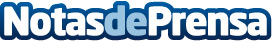 Anna Sabas, abogada especialista en separaciones en Barcelona, ayuda a conseguir un divorcio sin estrés Anna M. Sabas, con su amplia experiencia en derecho civil y un historial probado de resolver casos de manera exitosa, es la elección segura para obtener resultados legales satisfactoriosDatos de contacto:Ana SabasAna Sabas607246876Nota de prensa publicada en: https://www.notasdeprensa.es/anna-sabas-abogada-especialista-en Categorias: Nacional Derecho Sociedad Cataluña Otros Servicios http://www.notasdeprensa.es